Reiterhof Gläserkoppel  Susanne Först Gläserkoppel 2  24211 WahlstorfTel.: 04342 – 81030  E-Mail: fam.foerst@glaeserkoppel.de  HP: www.glaeserkoppel.de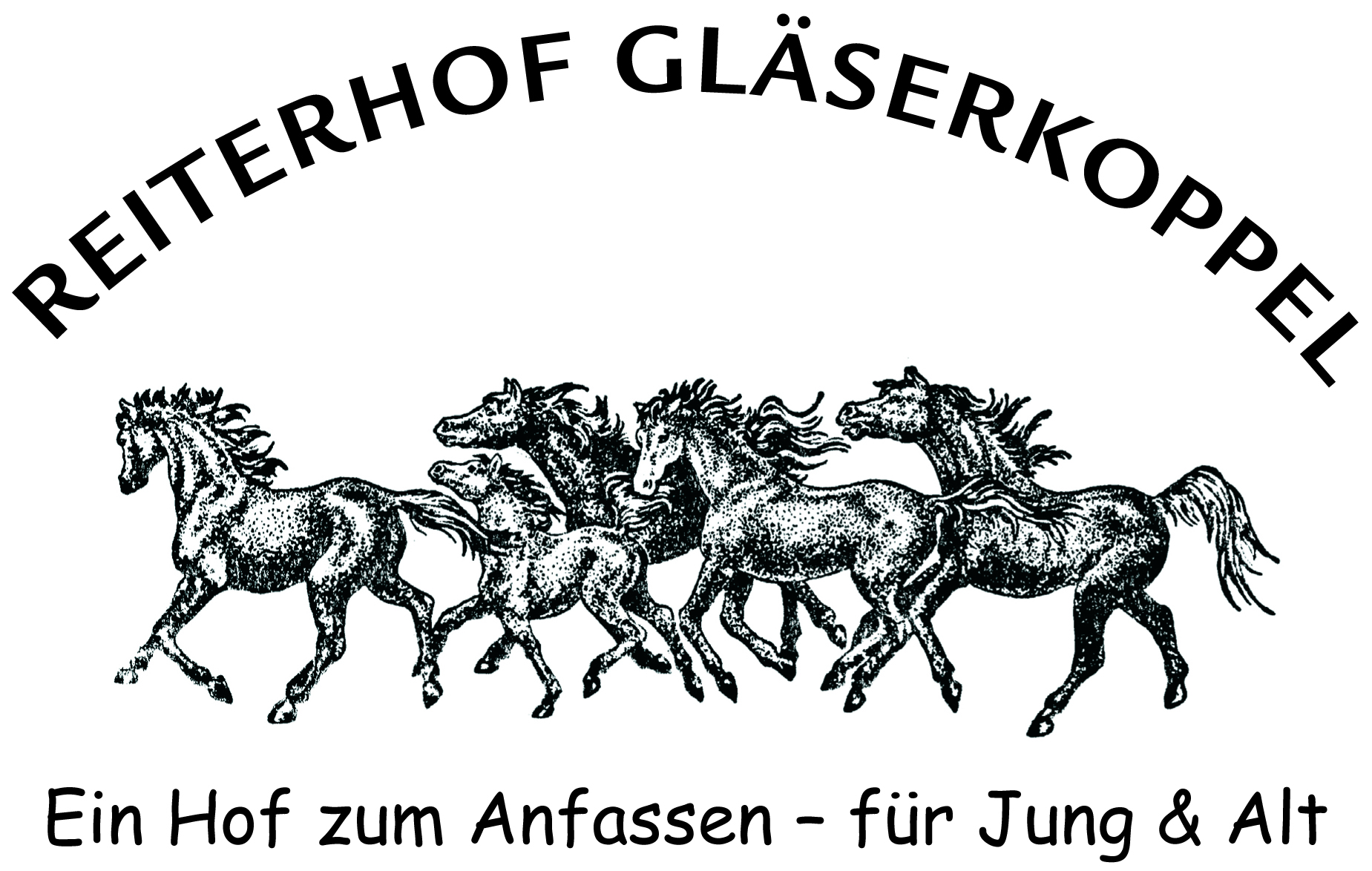 Informationen zu den ReiterprüfungenHinweise zur Prüfung 1 ( Führzügelwettbewerb im Schritt u. Trab):Ausbinder bzw. Dreieckszügel sind PflichtHandschuhe für den Pony- /Pferdeführer sind ebenfalls PflichtEine Reitkappe für den Reiter sowie den Pony- /Pferdeführer ist PflichtBitte Stricke mit Karabinern und nicht mit Panikharken benutzen (Bei Fragen ans Büro wenden)Eine Gerte für den Pony- /Pferdeführer ist erlaubtDas Leichttraben auf dem richtigen bzw. dem verkehrten Fuß geht nicht in die Wertung einHinweise zur Prüfung 2 (Einfacher Reiterwettbewerb im Schritt u. Trab) Das Leichttraben auf dem richtigen bzw. dem verkehrten Fuß geht nicht in die Wertung mit einHinweise zur Prüfung 4 (Springreiterwettbewerb):Ausbinder bzw. Dreieckszügel sind erlaubt, wenn sie vor dem Springen wieder abgeschnallt werden.Die Bügel werden nach der Reiterprüfung zum Springen kürzer geschnallt.Ein Beinschutz ist erlaubt.Gerne soll ein Springsattel verwendet werden.Die Gertenlänge beträgt höchstens 100 cmEine Schutzweste ist Pflicht!Nach der Reiterprüfung zeigt Ihr nach Anweisung einzeln den leichten Sitz im Trab und Galopp und springt einen kleinen Parcours: (Skizze bitte in der Meldestelle abholen)Hinweise zur Prüfung 7-10:Die Aufgabe darf auswendig geritten- bzw. ein Vorleser muss mitgebracht werden.Hinweise zur Prüfung 11:Eigene Aufgabe (max. 5 min) und eigene Musik bitte  beschriftet bei der Ansage in der neuen Halle abgeben.	Weitere Informationen:Unbedingt das Infoblatt für Schulpferdereiter beachten!Die Meldestelle ist ab 6.30 Uhr geöffnet.Startbereitschaft bitte spätestens bis 16 Uhr am Vortag erklärenAn der Tafel vor den Abreiteplätzen kann man in Erfahrung bringen, welche Prüfung gerade läuft und ob wir gut in der Zeit liegen. Bitte rechtzeitig bereithalten; helft Euch gegenseitig, wie es unter Reiterkameraden üblich ist!Der Aufsicht auf den Abreiteplätzen ist stets Folge zu leisten!Alle Siegerehrungen finden direkt im Anschluss an die jeweilige Abteilungen einer Prüfung statt.Für das leibliche Wohl ist gesorgt. Nicht vergessen, Eure Kopfnummern für das Pferd mitzubringen.Trotz evtl. Zeitverschiebungen oder anderen nicht vorhersehbaren Schwierigkeiten bitten wir um Toleranz und Verständnis Sollte uns ein Fehler unterlaufen sein, bitte melden- auch wir sind nur Menschen...Allen Aktiven und Zuschauern einen sportlichen, erfolgreichen, unfallfreien und fröhlichen Reitertag bei schönstem Wetter!Eure Susi und das Gläserkoppler Team!